 Belegliste für (Reise-) und Projektkosten, die Sie mit Fördermitteln der Stiftung beglichen habenSchulischer Austausch und SprachförderungMittelweg 117b / 20149 HamburgFon (040) 8788679-13Fax (040) 8788679-20 katja.shkaruba@stiftung-drja.de www.stiftung-drja.de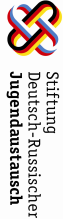 Fördervertrags-Nr.:Mittelempfänger:NummerDatumAusstellerKostenartBetragBemerkungen